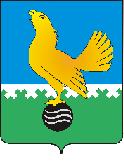 Ханты-Мансийский автономный округ-Юграмуниципальное образованиегородской округ город Пыть-ЯхАДМИНИСТРАЦИЯ ГОРОДАмуниципальная комиссия по делам несовершеннолетних и защите их прав  www.pyadm.ru e-mail: adm@gov86.orge-mail: kdn@gov86.orgг.Пыть-Ях, 1 мкр., дом № 5, кв. № 80	р/с 40101810565770510001Ханты-Мансийский автономный округ-Югра 	УФК по ХМАО-ЮгреТюменская область 628380	МКУ Администрация г. Пыть-Яха, л\с 04873033440)тел. факс (3463) 46-62-92, тел. 46-05-89,	РКЦ Ханты-Мансийск г. Ханты-Мансийск42-11-90, 46-05-92, 46-66-47	ИНН 8612005313 БИК 047162000ОКАТМО 71885000 КПП 861201001КБК 04011690040040000140ПОСТАНОВЛЕНИЕ24.07.2019	№ 231Актовый зал администрации города Пыть-Яха по адресу: г.Пыть-Ях, 1 мкр. «Центральный», д. 18а, в 14-30 часов (сведения об участниках заседания указаны в протоколе заседания муниципальной комиссии).О результатах мониторинга отдельных показателей деятельности субъектов системы профилактики безнадзорности и правонарушений несовершеннолетних за I полугодие 2019 годаЗаслушав и обсудив информацию по вопросу «О результатах мониторинга отдельных показателей деятельности субъектов системы профилактики безнадзорности и правонарушений несовершеннолетних», предусмотренному планом работы муниципальной комиссии по делам несовершеннолетних и защите их прав при администрации города Пыть-Яха на 2019 год,МУНИЦИПАЛЬНАЯ КОМИССИЯ УСТАНОВИЛА:За I полугодие 2019 года общая численность детей, оставшихся без попечения родителей, выявленных на территории города Пыть-Яха, составила 6 человек (АППГ – 7), из них в связи с лишением либо ограничением родителей в родительских правах – 2 (АППГ – 0), оставлением детей родителями в организациях – 0 (АППГ – 1), оставлением матерью при рождении в связи с трудной жизненной ситуацией (дачей письменного согласия на усыновление) – 0 (АППГ – 1), длительным лечением родителей – 0 (АППГ-3), розыском родителей – 0 (АППГ – 2), заключением родителей под стражу – 2 (АППГ – 0), признание родителей недееспособными – 1 (АППГ – 0), отменой усыновления (по инициативе усыновителей) – 1 (АППГ – 0). Анализ правовых оснований признания детей, оставшимися без попечения родителей, показал, что по управляемым причинам рост показателя дали 3 ребенка: 1 в связи с ограничением в родительских правах единственного родителя, 1 – в связи с лишением родительских прав единственного родителя, 1 – в связи с отменой усыновления. Данные дети были переданы на воспитание в замещающие семьи. Ограничение в родительских правах 1 родителя произошло в силу того, что несмотря на профилактические мероприятия, проводимые субъектами системы профилактики, законный представитель не изменил свое отношение к исполнению родительских обязанностей (исковое заявление в суд было направлено близким родственником ребенка). Лишение родительских прав 1 родителя произошло в 1 ребенка, который длительное время находился под опекой с письменного согласия родителя, уклоняющегося от исполнения родительских обязанностей и не проживающего на постоянной основе в городе Пыть-Яхе (исковое заявление в суд было направлено опекуном).Возвращение 2 детей из замещающих семей было произведено по инициативе замещающих родителей по причине асоциального поведения одного ребенка и нежеланием воспитываться в замещающей семье второго ребенка. Проводимая индивидуальная профилактическая работа в первом случае не дала положительных результатов, во втором случае – не проводилась ввиду категорического отказа от работы с психологом.Отобрание детей у родителей и отстранение замещающих родителей от исполнения их обязанностей в анализируемый период не производилось.Руководствуясь п. 13 ст. 15 Закона Ханты-Мансийского автономного округа-Югры от 12.10.2005 № 74-оз «О комиссиях по делам несовершеннолетних и защите их прав в Ханты-Мансийском автономном округе-Югре и наделении органов местного самоуправления отдельными государственными полномочиями по созданию и осуществлению деятельности комиссий по делам несовершеннолетних и защите их прав»,МУНИЦИПАЛЬНАЯ КОМИССИЯ ПОСТАНОВИЛА:Информацию отдела опеки и попечительства администрации города Пыть-Яха №21-Исх-978 от 10.07.2019 принять к сведению.Работу субъектов системы профилактики безнадзорности и правонарушений несовершеннолетних по отдельным показателям за I полугодие 2019 года (в целом) признать удовлетворительной.Начальнику отдела по обеспечению деятельности муниципальной комиссии по делам несовершеннолетних и защите их прав администрации города Пыть-Яха (А.А. Устинов):Обеспечивать заслушивание на заседании муниципальной комиссии кураторов индивидуальных программ реабилитации семей и детей, находящихся длительное время в социально опасном положении и имеющих отрицательную динамику (по итогам мониторинга), с целью оценки эффективности проводимой ими профилактической работы.Обеспечить размещение данного постановления муниципальной комиссии на официальном сайте администрации города Пыть-Яха в срок до 01.08.2019.Пункт 4 (со сроком исполнения до 15.07.2019) постановления территориальной комиссии № 252 от 22.08.2018 снять с контроля в связи с исполнением.Председательствующий на заседании:член муниципальной комиссии	О.Д. Щербак